The  of  in Office of Sponsored ProgramsQuick Desk Guide: Budget ChangesBudget changes are used for:		Budget changes cannot be								used for:Crediting new award funds to an account		X   Moving funds between accounts under	Deobligating (removing) new award funds	      different contracts (see cost transfers)from an account					X   Moving charges between accounts (seeMoving funds between subcodes within an	      cost transfers)accountMoving funds between accounts (ONLYIF THE ACCOUNTS ARE UNDER THE SAME CONTRACT.)Points to remember:If moving funds between subcodes, transactions must balance (your decreases must equal your increases)All non-student salary is proposed and credited with 25% fringe benefits so salary funds transactions must always include the 25% fringe benefitsGraduate Research Assistants (GRA) always have tuition (fringe benefit attached to their salary and it must be considered in the same way as the 25% fringe benefits when moving fundsAlmost all funds (subcontract amounts over the first $25K and equipment are the most common exceptions) have facilities & administrative costs (indirect) attached. This is usually 45.5% or 26% of any expenditure (For every salary/fringe benefit $, you must also consider 45.5% or 26% F&A)The budget unit head (usually PI) must sign this document. Budget changes involving “5” or “2-70xxx” accounts must ALWAYS be signed by the Office of Sponsored Programs. Parts of a “Request for Budget Change” form:Budget Change Number: this is assigned by Contract & Grant Accounting after the form has been submitted and is used for tracking;Date: Date of transaction origination;Division/School & Department: The unit  fiscally responsible for the account;I(ncrease)/D(ecrease): Transaction instruction to Contract & Grant Accounting;Account Number: 5-xxxxx or 2-70xxxx;Account code: See account code list at www.uah.edu/admin/Finance/crosswalks.html. Note: the “6500 (employee benefits) or “7000” (operating costs) do not require transactions at the subcode level;Description: Account code name (see account code list  at www.uah.edu/admin/Finance/crosswalks);Amount to increase or decrease by account code;Description of the transaction: This is an official record of the transaction. Provide sufficient information to facilitate future inquiries.Signatures: Must have the budget unit head (or someone with signature authority) and a Office of Sponsored Programs’ representative.Sample Budget ChangesSample budget change 1: “PI  wants to move $5,000 from operating account code to salaries to support a Research Associate” Decrease account code “7000” in the amount of $5,000;Divide $5,000 by 1.30 to determine amount to increase account code “6150” (Professional nonfaculty).Increase account code “6150” by $4,000 and increase account code “6500” by $1,000. (Fringe benefits are 30% of salary amount.) 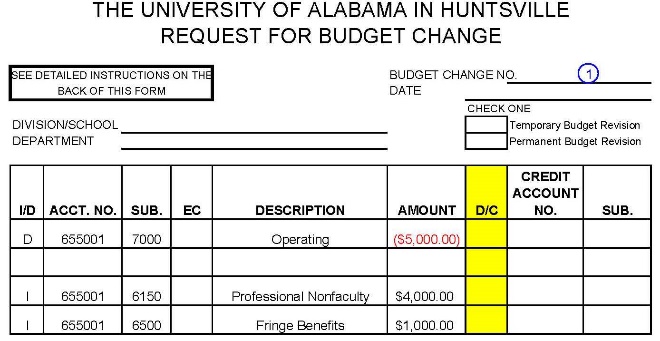 Sample budget change 2: “PI  wants to move $5,000 from salaries to operating to purchase supplies”Divide $5,000 by 1.30 to determine amount to decrease the salary subcode;Decrease account code “6150” in the amount of $4,000;Decrease accountcode “6500” in the amount of $1,000;Increase account code “7000” in the amount of $5,000. 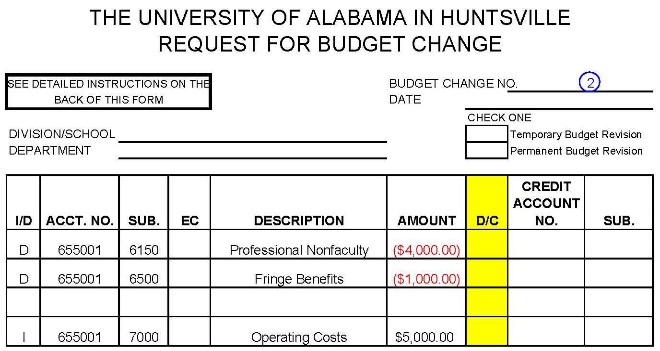 Sample budget change 3: “PI  wants to move $10,000 from equipment (“8100”) account code to operating (“7000”) account code” (this is an account with 46.5% F&A)Divide $10,000 by 1.465 to determine the amount of funds that can be moved to account code “7000”;Decrease account code “8100” by $10,000;Increase account code “7000” by $6,872.85;Increase account code “7900” by $3,127.15. 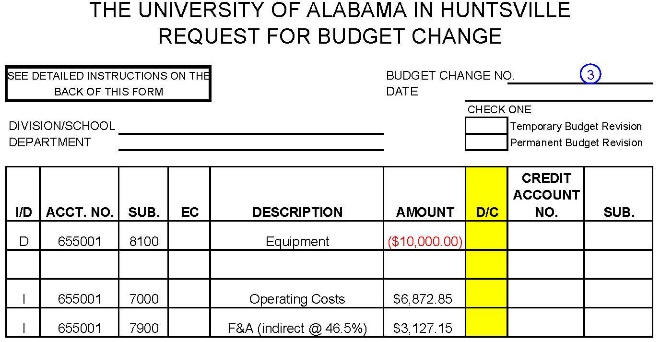 Sample budget change 4: “PI  wants to move $10,000 from operating (“7000”) account code to equipment “8100”) account code” (this is an account with 46.5% F&A)Divide $10,000 by 46.5%;Decrease account code “7000” by $6,872.85;Decrease account code “7900” by $3,127.15;Increase account code “8100” by $10,000.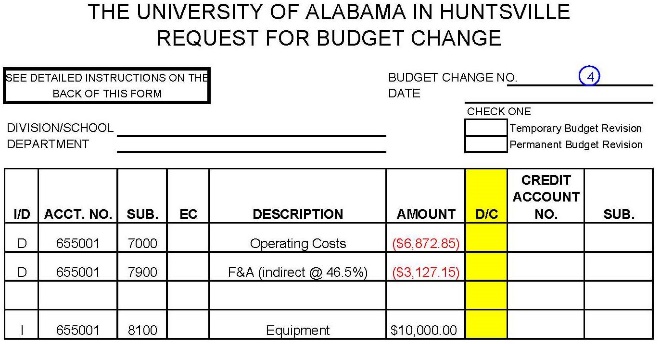 